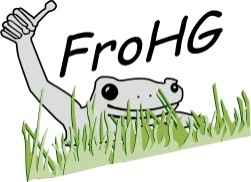 Friends of the Haenertsburg GrasslandsApplication for Membership      	          2020  Bank Details: Friends of the Haenertsburg GrasslandsStandard BankBranch Code: 	274900 (Tzaneen)Account Number: 037651072Reference: Your Name Please e-mail the completed form and your proof of payment to:Laurie Railton (FroHG Treasurer)E-mail:	 frohg2015@gmail.comCell: 083 636 6026Thank you for joining FroHG!www.frohg.orgMembership OptionsMembership OptionsMembership OptionsMembership OptionsMembership OptionsMembership OptionsMembership OptionsSelectIndividual                                                    Individual                                                      R110 per annum  R110 per annum  R110 per annum  R110 per annum  R110 per annumFamily (incl. children under 18) Family (incl. children under 18)   R220 per annum  R220 per annum  R220 per annum  R220 per annum  R220 per annumPensioner/Student/Under 18Pensioner/Student/Under 18  R55 per annum  R55 per annum  R55 per annum  R55 per annum  R55 per annumPersonal DetailsPersonal DetailsPersonal DetailsPersonal DetailsPersonal DetailsPersonal DetailsPersonal DetailsPersonal DetailsFirst NameLast NameFamily Members(if also joining)CellJoin FroHG WhatsApp GroupJoin FroHG WhatsApp GroupJoin FroHG WhatsApp GroupJoin FroHG WhatsApp GroupPostal AddressPostal CodeHome AddressE-mailDate